RegeringenSocialdepartementetMed överlämnande av socialutskottets betänkande 2015/16:SoU17 Avgiftsfrihet för viss screening inom hälso- och sjukvården får jag anmäla att riksdagen denna dag bifallit utskottets förslag till riksdagsbeslut.Stockholm den 26 maj 2016Riksdagsskrivelse2015/16:259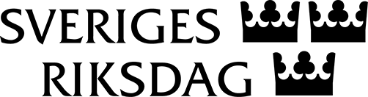 Urban AhlinClaes Mårtensson